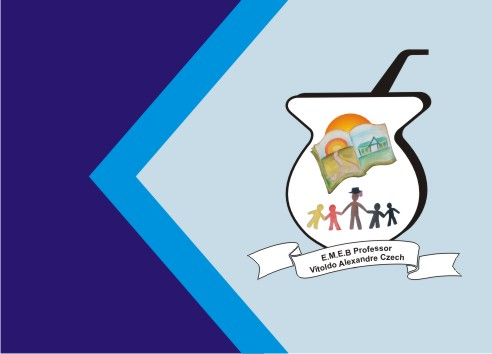 ATIVIDADE DE INGLÊS - 5º ANOCatanduvas, March 22nd  2021Today is Monday Greetings and commands – Cumprimentos e commandos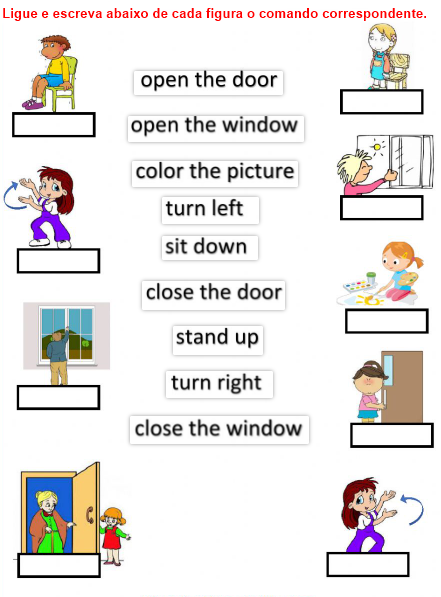 